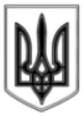 ЛИСИЧАНСЬКА  МІСЬКА  РАДАВИКОНАВЧИЙ КОМІТЕТР І Ш Е Н Н Я«17» 04. 2018р.								№ 165м. ЛисичанськПро виділення  грошових  коштів          Для виготовлення та розміщення 4-х постерів з нагоди святкування 9 травня – Дня Перемоги керуючись ст. 28, 52 Закону України «Про місцеве самоврядування в Україні»  виконком Лисичанської міської ради  ВИРІШИВ: Фінансовому управлінню міської ради (Сапегина О.В.) виділити з коштів, передбачених у бюджеті на загальноміські заходи  (КПК ВК 0114082) для виготовлення та розміщення постерів, грошові кошти у сумі 4800,00 (чотири  тисячі вісімсот)  гривень.Відділу бухгалтерського обліку  та звітності міської ради (Лисицька З.Г.) перерахувати грошові кошти у сумі 4800,00 (чотири тисячі вісімсот) гривень згідно  з наданим рахунком.Відділу з питань внутрішньої політики, зв’язку з громадськістю та засобами масової інформації Лисичанської міської ради забезпечити оприлюднення цього рішення на офіційному сайті Лисичанської міської ради.Контроль за виконанням цього рішення покласти на  керуючого справами Савченка О.О.  Міський голова                                                                     С.І. Шилін